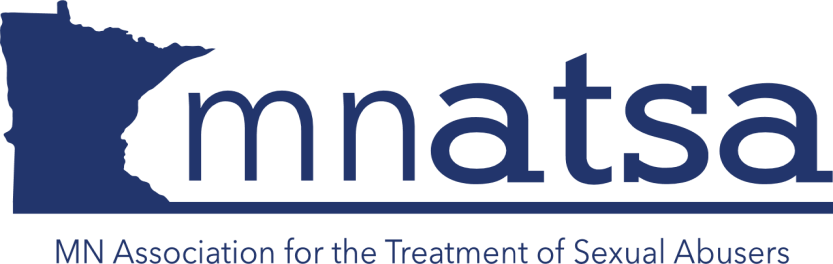 CURRENT BOARD MEMBERSAmber Lindeman, President Marie Grace, Treasurer      Katie Holmgren, SecretaryMichael Cheney Kelly CornellKatherine Farrington      Riki Kravitz
Kathryn LockieRosemary Munns
Paul RodriguezMISSION STATEMENTMnATSA is dedicated to a multidisciplinary promotion of education, research and professional intervention regarding sexual abuse issues.  This state chapter is organized to acknowledge and promote the national and international programs of the Association for the Treatment of Sexual Abusers.CALENDAR of EVENTSMonthly Board Meeting – 1st Friday of every monthApril 20-22, 2022 - Annual MnATSA ConferenceAnnual membership meeting TBDJOIN TODAY AND BECOME PART OF AN EXCITING ORGANIZATION!  
 You must be a current member of ATSA to join MnATSA.If you work outside of Minnesota, are an ATSA member, and wish to join MnATSA you may join at the affiliate membership level.  This level entitles you to chapter membership rights, but with no voting rights or ability to join the board.return this portion								return this portionMEMBERSHIP INVOICEYearly Membership (January - December 2022):  $15.00  		  NEW	     	 	 Full member     																					 RENEWAL			  Affiliate member Name:                      I am a current ATSA memberOrganization:    Address:    City, State, Zip Code:    Telephone #          e-mail:    Please remit the lower portion of this invoice and your check (payable to MnATSA) to: MnATSA, PO Box 221, Lake Elmo MN  55042 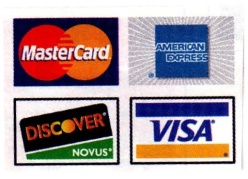 If you prefer to pay with a credit card please go to www.mnatsa.org   If your contact information has changed please let us know.